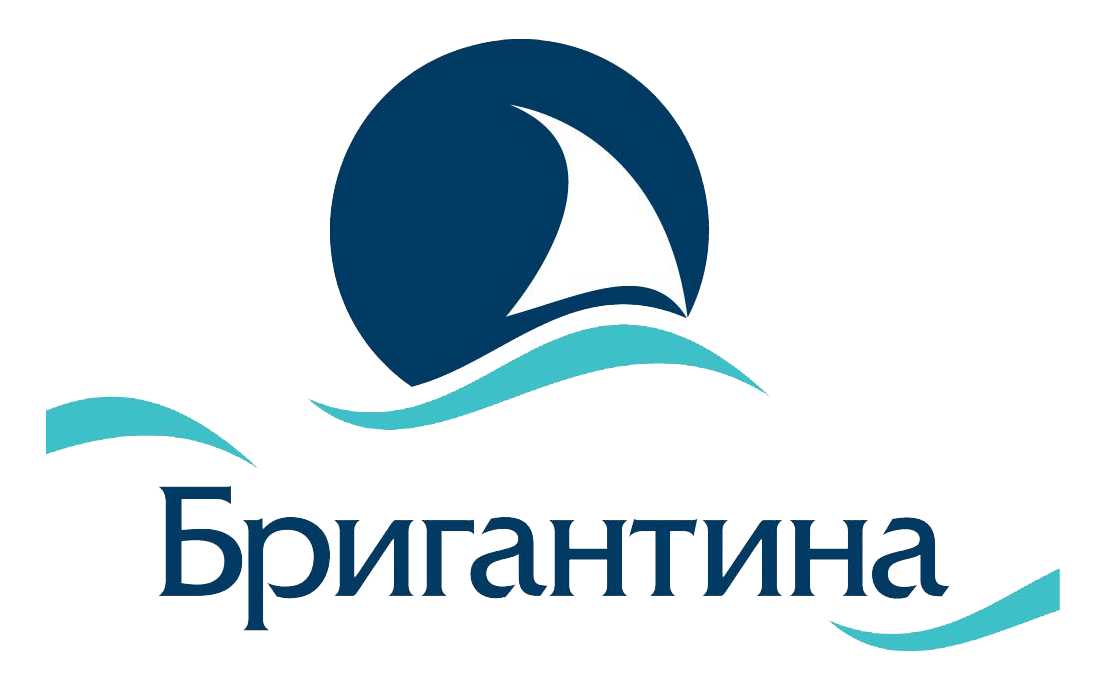 		Положениео районном конкурсе красоты и таланта «Мисс Людиново 2017»1.Задачи Конкурса1. Создание для молодежи современных эталонов для поддержания активной, образованной, духовно-развитой личности, ориентированной на успех в профессиональной карьере и в личной жизни, любящей свой город, регион, страну;2. Совершенствование эстетического воспитания молодёжи;3. Раскрытие и развитие творческого потенциала молодых девушек;4. Формирование у молодежи представления о женской красоте, интеллектуальном развитии, внутренних качествах, характеризующую современную девушку.2.Сроки и место проведенияКонкурс пройдет 31 марта с 18.00ч. в спортивно-развлекательном комплексе «Бригантина» (ресторан, 3 этаж). Репетиции  начнутся с 1 марта. 3.Участники КонкурсаВ Конкурсе принимают участие девушки,  в возрасте от 16 до 35 лет (включительно), подавшие заявки  на участие. В период подготовки с участницами работают парикмахеры, хореографы. Участие в репетициях обязательно! В случае неявки участница автоматически снимается с конкурса. Участие в конкурсе бесплатное. В безапелляционном порядке исключается из числа претенденток участница, не выполняющая распорядок мероприятий конкурса, дискредитирующая своим поведением звание участницы данного конкурса.4.ЗаявкаДля участия в конкурсе необходимо заполнить анкету и отправить ее на адрес электронной почты: moludreg@adm.kaluga.ru  (отдел социального развития администрации муниципального района), irina-gatych@mail.ru (СРК “Бригантина») до 25 февраля 2017 г. По вопросам организации и проведения конкурса обращаться по телефону 89038112572 – Рысина Ольга, 89206124427- Гатыч Ирина, 5.Программа КонкурсаПрограмма мероприятия включает в себя следующие очные этапы: 1. Общий выход участниц с представлением их ведущим (дефиле), в основе которого лежат ответы на вопросы заранее предложенной участнице анкеты;2. Визитка-представление себя в свободной форме (видеопрезентация, миниатюра, и т.д.) (до 5 мин). Допускается участие команды поддержки;3. Интеллектуальный конкурс на тему «История Людиновского района»;4. Конкурс пляжной моды (дефиле);5. Спортивный конкурс (фитнес – постановка);6.Творческий конкурс «Мой талант»;7. Конкурс вечерних нарядов (дефиле). 	  Заочный конкурс «Фотосессия». Участницам необходимо в срок до 1 марта предоставить в адрес организаторов 2 фотографии на фоне (внутри)  СРК «Бригантина».  	Организаторы выкладывают на  сайте спортивно-развлекательного комплекса «Бригантина» brigantina-otel.ru   и на  странице vk.com›lbrigantina  фотографии участниц и каждый желающий сможет проголосовать за одну из них. По итогам народного голосования конкурсантка, набравшая наибольшее количество голосов, станет победительницей в Номинации «Народная Мисс». Голосование начнется со 2-го марта.Конкурс представляет собой театрализованное действие с выступлением творческих коллективов.6.Определение и награждение победителейПобедители определяются решением жюри по количеству баллов, набранных участницами на протяжении всех конкурсов. По итогам конкурса присваиваются следующие титулы:«Мисс Людиново»;1-ая  Вице - мисс;2-ая Вице –мисс; «Мисс Бригантина»; «Мисс весна»; «Мисс обаяние»;«Мисс интеллект»;«Мисс совершенство»; «Мисс спорт».В случае участия большего количества номинанток, чем номинаций,  список присваемых титулов будет увеличен.Отдельно будет присвоен титул «Мисс зрительская симпатия». Победители конкурса будут награждены дипломами и памятными подарками.Победительница конкурса получит приз  - поездка на двоих  на  Черное море (Краснодарский край). Остальные участницы получат ценные призы.7. Организаторы конкурса1.Отдел социального развития администрации муниципального района «Город Людиново и Людиновский район».2. Спортивно-развлекательный  комплекс «Бригантина».Приложение к Положению		Заявка на участие в районном конкурсе красоты и таланта «Мисс Людиново 2017»1. Ф.И.О.2. Возраст3.Организация/учреждение (место работы, учебы)4.Контактные данные